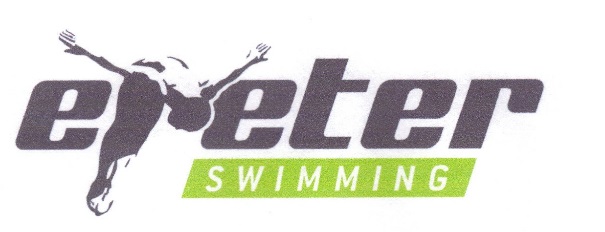 22nd Exeter City Sprint MeetSunday 13th September 2015The Pyramids Leisure Centre, ExeterMay 2015 Dear Club Secretary/Coach,I have pleasure in enclosing the entry pack for the 22nd Exeter City Sprint Meet to be held on Sunday 13th September 2015 at The Pyramids Leisure Centre, Exeter.  As usual the Meet is being run on a strictly first come, first served basis. Please complete your entries as soon as possible to avoid disappointment.  Last year this event was full and oversubscribed one week BEFORE the closing date.  Preference will be given to clubs providing officials if the meet is oversubscribed.This year’s closing date is Friday 7th August.For safety reasons there will be no seating for clubs adjacent to the pool as the officials need to move freely up and down the side of the pool.  The balcony on the right hand side of the pool will be reserved for clubs as well as the area at the shallow end.  The awards for top girl, boy and club will be presented but all other medals will be available for collection throughout the day at the medals desk poolside.  The help of extra officials on the day is always appreciated and we expect that all clubs who enter 6 or more swimmers to supply at least one Qualified Official. Please let us know if this is not possible so that cover can be sought from other clubs.If you have any questions please contact me by telephone on 07563623057.  Full details of our Sprint Meet and Hy-Tek file are available now (or soon will be!) on our website http://www.exeterswimming.com/meets/sprintAll club entries of more than 6 swimmers to be made on Hytek file please.I look forward to seeing you at our Meet.Yours sincerely,Helen Townsend Meet OrganiserAffiliated to Devon County ASA and ASA SouthWestwww.exeterswimming.com       					22nd EXETER SPRINT MEET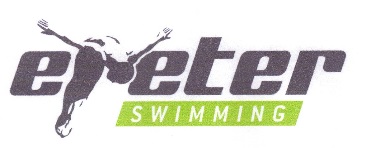    SUNDAY 13th SEPTEMBER 2015		              	       To be held at The Pyramids Leisure Centre, PROGRAMME OF EVENTSDoors Open SESSION ONE:	09:45		WARM UP 08:45ALL heat declared winnersBOYS 9,10,11,12,13,14,15+            100m   INDIVIDUAL MEDLEY GIRLS 9,10,11,12			50m	BACKSTROKEBOYS 13,14,15+			50m	BREASTSTROKEGIRLS 13,14,15+			50m	BUTTERFLYBOYS 9,10,11,12			50m	BREASTSTROKE15minutes breakGIRLS 9,10,11,12			50m	BUTTERFLYBOYS 13,14,15+			50m	FREESTYLEGIRLS13,14,15+			50m	BACKSTROKEBOYS   9,10,11,12			50m	FREESTYLESESSION TWO:	TBC	 	WARM UP :TBCALL heat declared winnersGIRLS  9,10,11,12,13,14,15+           100m	 INDIVIDUAL MEDLEY BOYS 9,10,11,12			50m	BACKSTROKEGIRLS 13, 14,15+			50m	BREASTSTROKEBOYS 13,14,15+			50m	BUTTERFLYGIRLS 9,10,11,12			50m	BREASTSTROKE15minutes breakBOYS 9,10,11,12			50m	BUTTERFLYGIRLS 13,14,15+			50m	FREESTYLEBOYS 13,14,15+			50m	BACKSTROKEGIRLS 9,10,11,12			50m	FREESTYLEPresentations for Top Club, Top Girl and Top BoyCost of entry: £5.50 per event or £25 for all 5 eventsCoaches Pass:	 £12.00 each (maximum 3 per Club)Times should be 25m pool times.All entries for more than 6 swimmers to be made on Hytek File please        Exeter City Swimming Club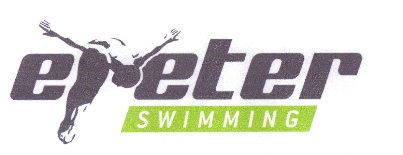   The 22nd Exeter SPRINT MEET            SUNDAY 13th SEPTEMBER 2015                                              At the Pyramids Leisure Centre, ExeterSwimmers: please use one form per swimmer & give to your Club Competition Secretary  FULL NAME…………………………………………………             MALE / FEMALE(Block Capitals)					   	        (Delete as necessary)CLUB………………………………..TEAM MANAGER *………………………………ADDRESS……………………………………………………………………………………………………………………………………………………………………………………………Email ………………………………………………………………………………POSTCODE………………………….. TEL No:…………………………………………………*A.S.A. Member I.D.…………………………………..*AGEon13thSEPTEMBER2015………………  *Date of Birth …………………………Total number of events entered……… @ £5.50 per event	      =	£					(or £25.00 for all five events)Number of coaches passes………        @ £12.00	     	      =   £(Maximum two per club)						Total Fees	     =	£I declare that the details I have entered are correct and agree to abide by the conditions laid down by the promoters of this event.SIGNED…………………………………………….……………………Parent/Coach/Official/SelfEntry forms and cheques made payable to ‘Exeter City Swimming Club’ to be received no later than Friday 7th August 2015.  Entries will be accepted on a first come, first served basis.  Clubs must return one cheque in respect of all their entrants.All entries for more than 6 swimmers to be made on Hytek File* The entry list for the whole club will be sent to this person and Clubs must enclose a SAE for the Club Coach/Team Manage or provide an email address.Details are also available on our web site      www.exeterswimming.comPlease return the completed form with fees to:  Mrs Jo Burrow, Pennyland, Yeoford, Crediton, Devon EX17 5EU      NO RECORDED DELIVERY PLEASEEXETER CITY     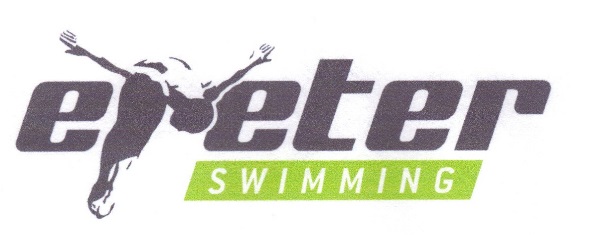 Swimming Club		(Affiliated to the ASA SouthWest)Presents the22nd Exeter Sprint Meet(Under ASA Laws & Technical Rules)To be held onSunday 13th September 2015at the Pyramids Leisure Centre, *50m all strokes and 100m IM– heat declared winners*  Age groups 9,10,11,12,13,14,15+  (Age on day)Trophies for top boy, top girl, top visiting clubAges 9, 10, 11 &12 – medals for top 6 Ages 13,14 and 15+  - medals to top 36 lane 25m deck level pool with anti-wave lane ropesSwim Down poolElectronic timing£5.50 per entry or £25.00 for all five eventsEntry Packs available from our web sitewww.exeterswimming.com Entries close Friday 7th August 2015                First Come, First ServedEntries and a large SAE for each Team Manager/Coach to be sent toMrs Jo Burrow, Pennyland, Yeoford, Crediton, Devon EX17 5EUNO RECORDED DELIVERY PLEASEe-mail ……..jo_burrow@hotmail.com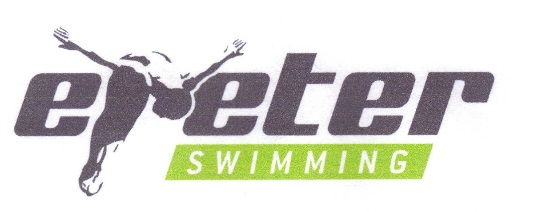 MeetOfficials Sprint Meet, The Pyramids,Sunday 13thSeptember 2015Thank you for your interest in our Meet.The help of extra officials on the day is always appreciated and we expect that all clubs who enter 6 or more swimmers to supply at least one Qualified Official. Please let us know if this is not possible so that cover can be sought from other clubs.Please tick the boxes as appropriate and return the slip to me at the above address as soon as possible.Thank you very much for your help.Kind regardsOfficials Co-ordinator-----------------------------------------------------------------------------------------------------------Exeter City Sprint Meet 2015Name………………………………………Club……….…………ASA no……………Address…………………………………………………………………………………..Telephone Number………………… e-mail address…………………………………Morning Session - starts 9.45am 	     Afternoon Session - starts TBC	Referee						Chief Timekeeper		Starter						Timekeeper			Judge			          Qualification level___________________AGE GROUPSENTRY TIMEENTRY TIMEENTRY TIMEENTRY TIMEENTRY TIMEPlease use 25m pool timesAGE50mFREE50mBACK50mBREAST50mFLY100mIMGIRLS 9,10,11,12,13,14 and15/over BOYS 9,10,11,12,13,14 and15/over 